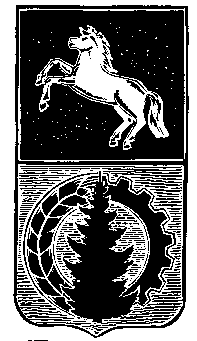 АДМИНИСТРАЦИЯ АСИНОВСКОГО РАЙОНАРАСПОРЯЖЕНИЕ08.11.2017	                                                                                                                         № 661г. АсиноО проведении публичных слушаний  по вопросам внесения изменений в Генеральный план и Правила землепользования и застройки Асиновского городского поселения  Асиновского района Томской области          Руководствуясь статьями 28, 33 Градостроительного кодекса Российской Федерации, статями 6, 29 Правил землепользования и застройки Асиновского городского поселения Асиновского района Томской области, утвержденных решением Думы Асиновского района от 24.10.2012 № 193, Положением «О публичных слушаниях в Асиновском районе», утвержденных решением Думы Асиновского района от 29.12.2005 № 37, решением Думы Асиновского района от 28.12.2016 № 91 «О принятии полномочий»,         1. Провести публичные слушания на территории Асиновского городского поселения:                                                                                                                    - По вопросам внесения изменений в Генеральный план и Правила землепользования и застройки Асиновского городского поселения Асиновского района Томской области в отношении:         1) перевода части зоны застройки многоквартирными жилыми домами малой этажности (Ж-2) в зону транспортной инфраструктуры (Т-1) в районе жилого дома по ул. имени Ленина, 9, согласно приложению 1, 2;        2) перевода части зоны санитарно-защитного озеленения (З-1) и части зоны застройки блокированными и индивидуальными жилыми домами (Ж-3) в зону производственных предприятий IV-V классов согласно приложению 3, 4.- По вопросам внесения следующих изменений в Правила землепользования и застройки Асиновского городского поселения Асиновского района Томской области:        3) пункты 1,2 части 4 статьи 65. «Градостроительные регламенты. Ограничения использования земельных участков и объектов капитального строительства на территории в границах водоохранных зон, прибрежных защитных полос, береговых полос общего пользования.» изложить в новой редакции следующего содержания:«1) использование сточных вод в целях регулирования плодородия почв;  2) размещение кладбищ, скотомогильников, объектов размещения отходов производства и потребления, химических, взрывчатых, токсичных, отравляющих и ядовитых веществ, пунктов захоронения радиоактивных отходов»;       4) исключения словосочетания «в том числе путем выкупа» в подпункте 25 пункта 1 статьи 1; в подпункте 5 пункта 4 статьи 5; в пунктах 3, 5, 8 статьи 11; в подпункте «г» пункта 14 статьи 15; в статье 16; в пункте 11 статьи 18; в пункте 3 статьи 24.        2. Проведение публичных слушаний назначить на 18.01.2018 в 18-00 часов в актовом зале здания администрации Асиновского района по адресу: г. Асино,                                             ул. имени Ленина, 40.                 3. Ответственность за организационно-техническое обеспечение публичных слушаний   возложить   на   председателя    комиссии    по  землепользованию  и  застройке.         4. Секретариату комиссии по землепользованию и застройке:        1)  обеспечить прием предложений и замечаний, заявлений от желающих выступить на публичных слушаниях, в соответствии с порядком, установленным Положением                           «О публичных слушаниях в Асиновском районе», утвержденным решением Думы Асиновского района от 29.12.2005 № 37.         2) обеспечить публикацию настоящего распоряжения и материалов, содержащих сведения о предмете публичных слушаний в средствах массовой информации  и размещение на официальном сайте муниципального образования «Асиновский район» www.asino.ru.         5. Настоящее распоряжение вступает в силу с  даты  его  подписания.          6. Контроль за исполнением настоящего распоряжения возложить на Первого заместителя Главы администрации Асиновского района по обеспечению жизнедеятельности и безопасности.Глава Асиновского района                                                                                 Н. А. ДанильчукПриложение 1к постановлениюадминистрации Асиновского районаот ________ № ________ПРОЕКТ ИЗМЕНЕНИЙ ГЕНЕРАЛЬНОГО  ПЛАНА  АСИНОВСКОГО ГОРОДСКОГО ПОСЕЛЕНИЯАСИНОВСКОГО РАЙОНА ТОМСКОЙ ОБЛАСТИСОСТАВ ПРОЕКТА Текстовая часть1.  Положение о территориальном планировании.Приложение(графическая часть)      Фрагмент схемы планируемого функционального зонирования территории в районе многоквартирного жилого дома, расположенного по ул. имени Ленина, 9.  Положение о территориальном планировании       1. Проектом изменений Генерального плана Асиновского городского поселения Асиновского района Томской области предусматривается внесение изменений в схему планируемого функционального зонирования территории в районе многоквартирного жилого дома, расположенного по ул. имени Ленина, 9.        2. Изменением предусматривается сокращение зоны застройки многоквартирными жилыми домами малой этажности в районе многоквартирного жилого дома по ул. имени Ленина, 9,  в связи с переводом ее части в зону транспортной инфраструктуры.Приложение Генеральный план Асиновского городского поселенияАсиновского района Томской областиФрагмент схемы планируемого функционального зонирования территории в районе земельного участка по ул. имени Ленина, 9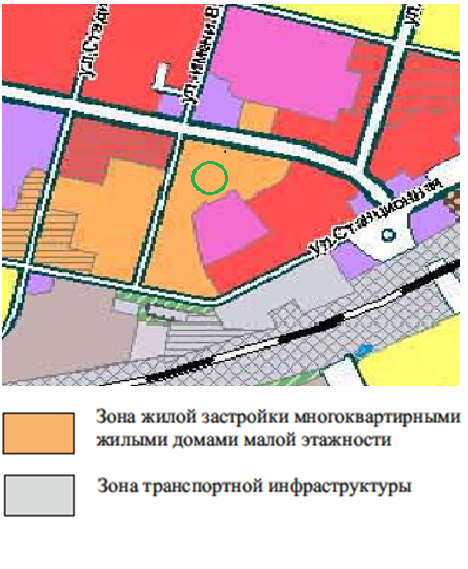 Генеральный план Асиновского городского поселенияАсиновского района Томской областиФрагмент схемы планируемого функционального зонирования территории в районе земельного участка по ул. имени Ленина, 9 (проектное решение)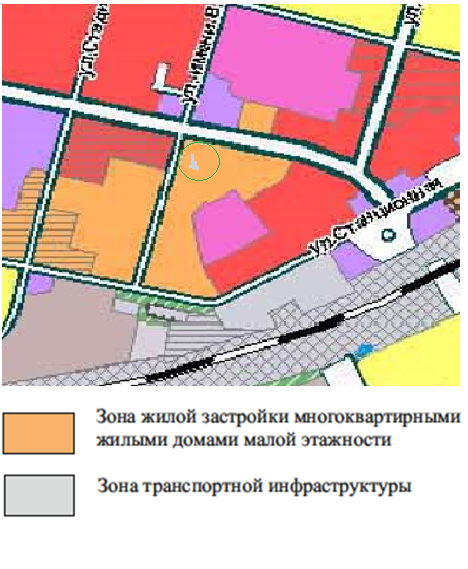 Приложение 2к постановлениюадминистрации Асиновского районаот _______  № _______ПРОЕКТ ИЗМЕНЕНИЙ ПРАВИЛ ЗЕМЛЕПОЛЬЗОВАНИЯ И  ЗАСТРОЙКИ АСИНОВСКОГО ГОРОДСКОГО ПОСЕЛЕНИЯАСИНОВСКОГО РАЙОНА ТОМСКОЙ ОБЛАСТИСостав проекта  Текстовая часть         Правила землепользования и застройки муниципального Асиновского городского поселения Асиновского района Томской области.Приложение(графическая часть)       Фрагмент карты территориального зонирования территории в районе многоквартирного жилого дома, расположенного  по ул. имени Ленина, 9Правила землепользования и застройки Асиновского городского поселения Асиновского района Томской области          Проектом изменений в Правила землепользования и застройки Асиновского городского поселения Асиновского района Томской области предусматривается изменение границ территориальных зон в районе многоквартирного жилого дома по ул. имени Ленина, 9 в части сокращения  зоны  застройки многоквартирными жилыми домами малой этажности (Ж-2) в связи с переводом ее в зону транспортной инфраструктуры (Т-1).                                                Приложение Правила землепользования и застройки  Асиновского городского поселения Асиновского района Томской областиФрагмент карты территориального зонированияв районе земельного участка по ул. имени Ленина, 9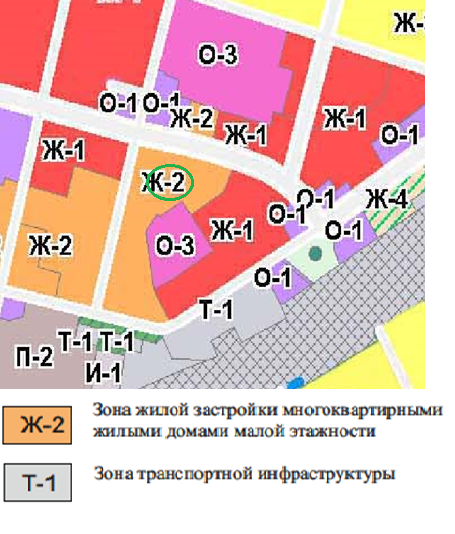 Правила землепользования и застройки  Асиновского городского поселенияАсиновского района Томской областиФрагмент карты территориального зонированияв районе многоквартирного жилого дома по ул. имени Ленина, 9(проектное решение)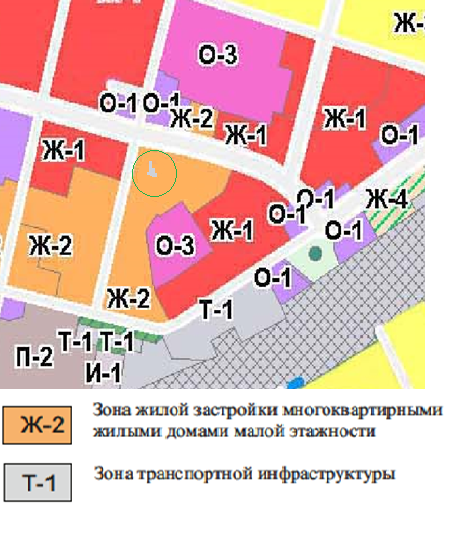 Приложение 3к постановлениюадминистрации Асиновского районаот ________ № ________ПРОЕКТ ИЗМЕНЕНИЙ ГЕНЕРАЛЬНОГО  ПЛАНА  АСИНОВСКОГО ГОРОДСКОГО ПОСЕЛЕНИЯАСИНОВСКОГО РАЙОНА ТОМСКОЙ ОБЛАСТИСОСТАВ ПРОЕКТА Текстовая часть1.  Положение о территориальном планировании.Приложение(графическая часть)      Фрагмент схемы планируемого функционального зонирования территории в районе земельных участков по ул. Товарная, 5 и ул. Товарная, 7 Положение о территориальном планировании       1. Проектом изменений Генерального плана Асиновского городского поселения Асиновского района Томской области предусматривается внесение изменений в схему планируемого функционального зонирования территории в районе земельных участков по ул. Товарная, 5 и ул. Товарная, 7.       2. Изменением предусматривается перевод части зоны санитарно-защитного озеленения (З-1) и части зоны застройки  блокированными и индивидуальными жилыми домами (Ж-3) в зону производственных предприятий IV-V классов, с целью использования земельного участка для строительства складских площадей. Приложение Генеральный план Асиновского городского поселенияАсиновского района Томской областиФрагмент схемы планируемого функционального зонирования территории в районе земельных участков по ул. Товарная, 5 и ул. Товарная, 7 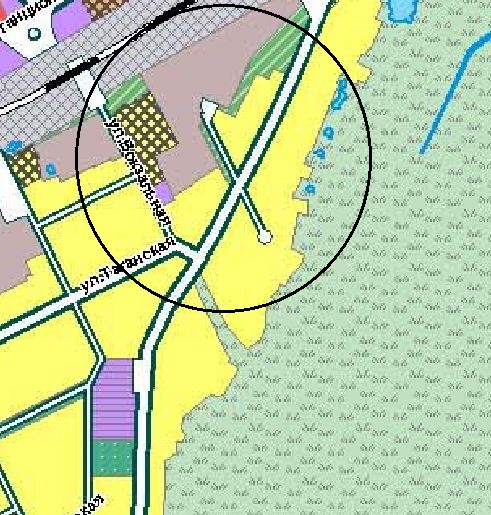 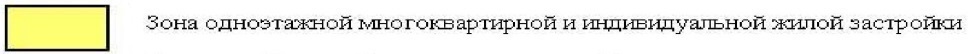 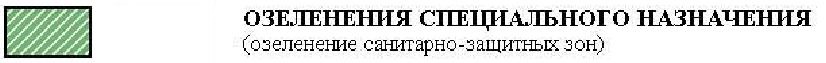 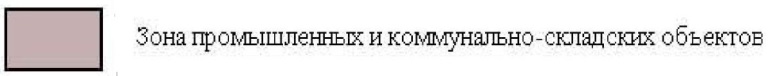 Генеральный план Асиновского городского поселенияАсиновского района Томской областиФрагмент схемы планируемого функционального зонирования территории в районе земельных участков по ул. Товарная, 5 и ул. Товарная, 7  (проектное решение)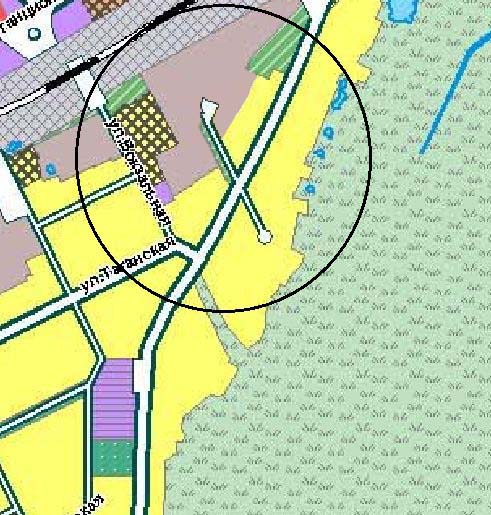 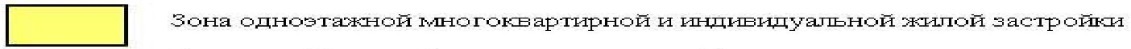 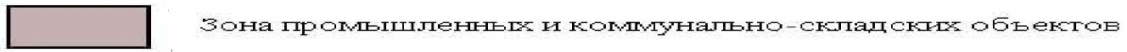 Приложение 4к постановлениюадминистрации Асиновского районаот _______  № _______ПРОЕКТ ИЗМЕНЕНИЙ ПРАВИЛ ЗЕМЛЕПОЛЬЗОВАНИЯ И  ЗАСТРОЙКИ АСИНОВСКОГО ГОРОДСКОГО ПОСЕЛЕНИЯАСИНОВСКОГО РАЙОНА ТОМСКОЙ ОБЛАСТИСостав проекта  Текстовая часть         Правила землепользования и застройки муниципального Асиновского городского поселения Асиновского района Томской области.Приложение(графическая часть)       Фрагмент карты территориального зонирования территории в районе земельных участков по ул. Товарная, 5 и ул. Товарная, 7. Правила землепользования и застройки Асиновского городского поселения Асиновского района Томской области          Проектом изменений в Правила землепользования и застройки Асиновского городского поселения Асиновского района Томской области предусматривается перевод части зоны санитарно-защитного озеленения (З-1) и части зоны застройки  блокированными и индивидуальными жилыми домами (Ж-3) в зону производственных предприятий IV-V классов, с целью использования земельного участка для строительства складских площадей.                                                Приложение Правила землепользования и застройки  Асиновского городского поселения Асиновского района Томской областиФрагмент карты территориального зонированияв районе земельных участков по ул. Товарная, 5 и ул. Товарная, 7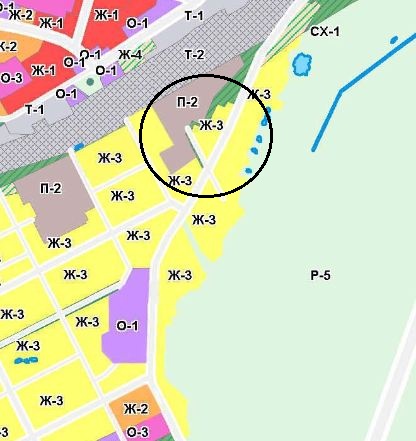 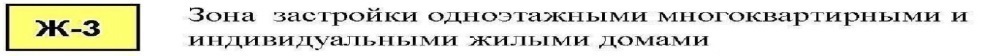 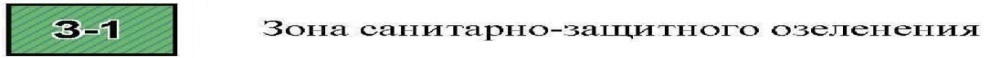 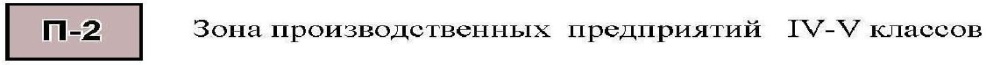 Правила землепользования и застройки  Асиновского городского поселенияАсиновского района Томской областиФрагмент карты территориального зонированияв районе земельных участков по ул. Товарная, 5 и ул. Товарная, 7(проектное решение)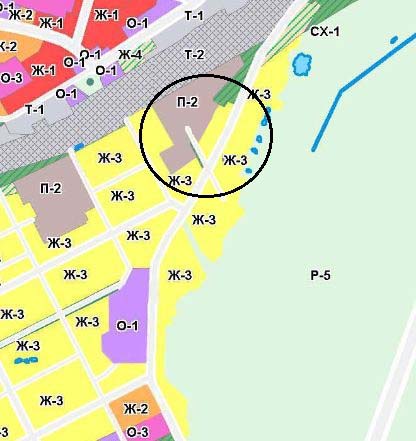 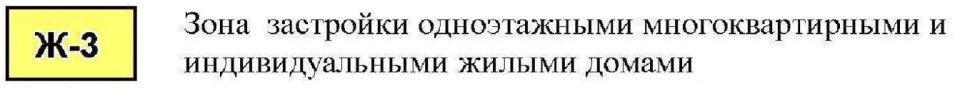 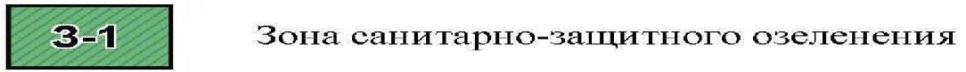 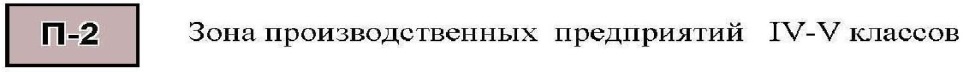 